École Notre-Dame-des-Rapides	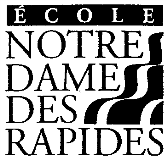 8585 rue GeorgeLaSalle (Québec)H8P 1G5Charge aux parents – classe langage 2018-2019Prenez note que tous les enfants doivent obligatoirement porter le chandail rouge de l’école lors des périodes d’éducation physique.  Ils sont disponibles au secrétariat aux coûts de 6,00$.*Étant donné que certaines fournitures sont plus difficiles à trouver ou pour assurer une certaine uniformité du matériel, nous vous proposons d’acheter nous-même ces fournitures.  Ce service est optionnel.DescriptionCoûtsMathématiquesFiches reproductibles et cahier d’activités25.00 $FrançaisFiches reproductibles et cahier d’activités25.00$AnglaisFiches reproductibles6.00$MusiqueFiches reproductibles2.00$ECRFiches reproductibles2.00$AutreAgenda6.25$Total :66.25$